Publicado en Madrid el 02/08/2019 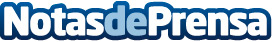 Consejos para mejorar la visibilidad de la empresa, por Poli ComunicaciónCaptar la atención de los posibles clientes no es una labor sencilla, sobre todo en una época en la que la competencia es feroz. Poli Comunicación, empresa líder del sector, desvela las claves para mejorar la visibilidad de las empresaDatos de contacto:Poli Comunicaciónhttps://policomunicacion.com96 114 62 34Nota de prensa publicada en: https://www.notasdeprensa.es/consejos-para-mejorar-la-visibilidad-de-la_1 Categorias: Nacional Comunicación Marketing Emprendedores E-Commerce Restauración Consumo http://www.notasdeprensa.es